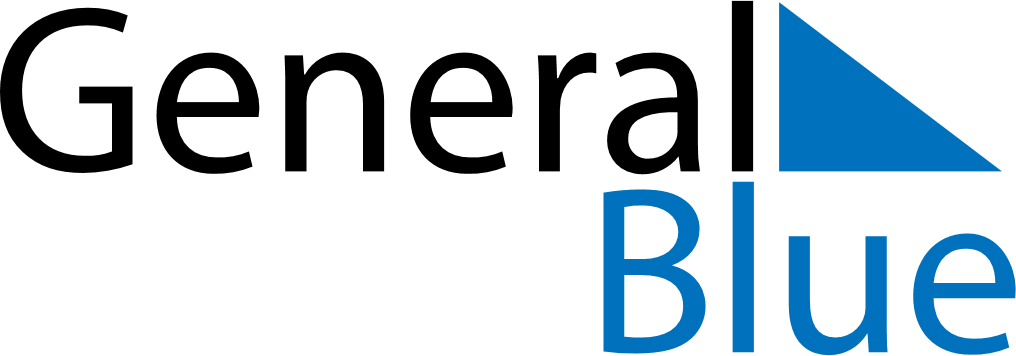 September 2024September 2024September 2024September 2024September 2024September 2024United StatesUnited StatesUnited StatesUnited StatesUnited StatesUnited StatesMondayTuesdayWednesdayThursdayFridaySaturdaySunday12345678Labor Day9101112131415161718192021222324252627282930NOTES